            ?АРАР 					       		          ПОСТАНОВЛЕНИЕ  09 март  2017 й .                              № 05                                    от 09 марта  2017 г.О проведении общего собрания граждан на территории сельского поселения Малоустьикинский сельсовет        На основании Устава сельского поселения Малоустьикинский сельсовет муниципального района Мечетлинский район Республики Башкортостан, в соответствии с Решением Совета сельского поселения Малоустьикинский сельсовет от 03.02.2011 г. № 221 «Об утверждении Положения о порядке назначения и проведения собраний граждан, конференций граждан (собраний делегатов) на территории сельского поселения Малоустьикинский сельсовет муниципального района Мечетлинский район Республики Башкортостан»,ПОСТАНОВЛЯЮ:Провести общие собрание граждан (с.Малоустьикинское, с.Нижнее Бобино, д.Верхнее Бобино) 21 марта 2017 года в 14.00 час. в с.Малоустьикинское (место проведения Малоустьикинский СДК). (Повестка дня собрания  прилагается)Обнародовать данное постановление в администрации сельского поселения и на сайте сельского поселения Малоустьикинский сельсовет.Контроль за исполнением данного постановления оставляю за собой.Глава                                                                                                         В.А.Ватолин М.А. Вавилова (34770)2-63-48                                                                                                                           Приложение                                                                                                                                                к постановлению главы                                                                                                                                          сельского поселенияМалоустьикинский сельсовет                                                                                                                                                муниципального района                                                                                                                                          Мечетлинский район                                                                                                                                                     Республики Башкортостан                                                                                                                                                от 09.03.2017 года № 05  ПОВЕСТКА ДНЯ общего собрания граждан сельского поселения Малоустьикинский сельсовет1. Об организации деятельности Администрации сельского поселения Малоустьикинский сельсовет и о проведенных мероприятиях в 2016 году и задачах на 2017 год.Выступление главы сельского поселения Ватолина Владимира Александровича.2. Информация о деятельности Администрации муниципального района Мечетлинский район за 2016 год.Выступление заместителей главы Администрации района:- по сельскому хозяйству Садыкова Вадима Раисовича;- по социальным вопросам Кадыровой Гульназ Халиковны;- по строительству, экономике и вопросам жизнеобеспечения  Калямова Азамат Мухаметгаязовича;- начальника управления строительства, экономического развития и вопросов жизнеобеспечения Хасанова Ильшата Габдулловича.3. Информация о деятельности депутата Совета района по избирательному округу №5 Ватолин Павел Леонидович4. Об оперативной обстановке на территории муниципального района и на территории сельского поселения. Выступление начальника отдела МВД России по Мечетлинскому району Мазитова Фларида Фанировича;5.Обсуждение регионального проекта «Реальные дела»Выступление заместителя главы Администрации района Каллямова Азамата Мухаметгаязовича.6. Выступление управляющего Большеустьикинского допофиса ОАО «Россельхозбанк» Корековой Ирины Александровны.7. Ответы на вопросы граждан сельского поселения.8. Заключение, подведение итогов общего собрания в сельском поселении Малоустьикинский сельсовет.Управляющий делами сельского поселения                                                                             М.А. ВавиловаБАШ?ОРТОСТАН РЕСПУБЛИКА№ЫМ»СЕТЛЕ РАЙОНЫМУНИЦИПАЛЬ РАЙОНЫНЫ*          Б»Л»К»Й УСТИКИН АУЫЛ          СОВЕТЫ АУЫЛ БИЛ»М»№ЕХАКИМИ»ТЕ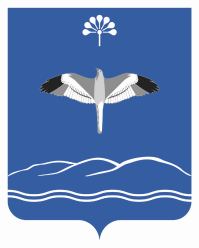 АДМИНИСТРАЦИЯСЕЛЬСКОГО ПОСЕЛЕНИЯМАЛОУСТЬИКИНСКИЙ СЕЛЬСОВЕТМУНИЦИПАЛЬНОГО РАЙОНАМЕЧЕТЛИНСКИЙ РАЙОНРЕСПУБЛИКИ БАШКОРТОСТАН